CASA EDITRICE SCOLASTICA LOMBARDI s.r.l.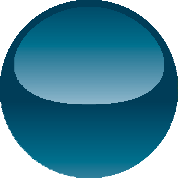 STAMPATI SCOLASTICI E COMMERCIALI - CANCELLERIA - MATERIALE IGIENICO SANITARIO - ARREDI - INFORMATICAImpresa Abilitata M.E.P.ASpett.leP.A.Indirizzo Comune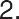 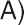 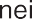 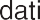 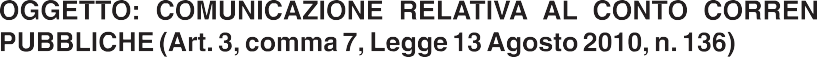 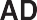 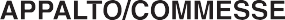 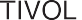 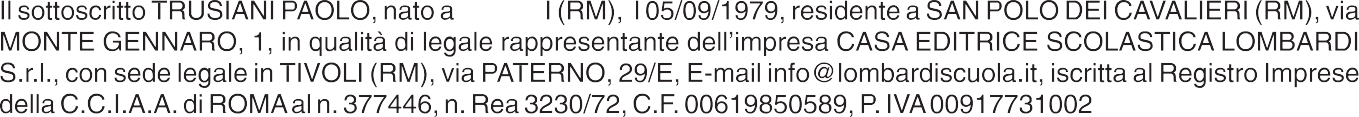 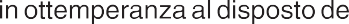 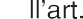 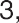 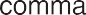 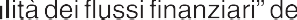 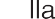 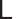 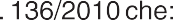 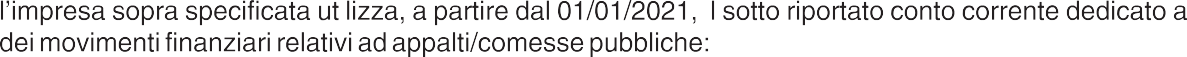 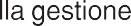 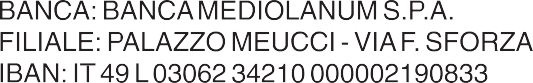 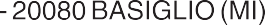 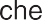 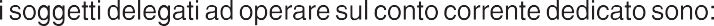 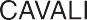 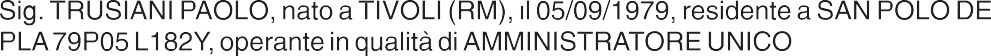 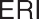 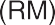 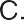 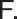 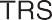 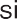 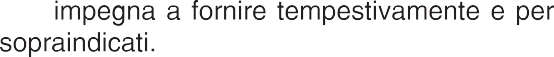 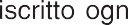 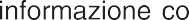 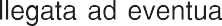 Tivoli,	/ /20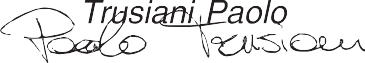 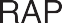 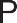 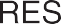 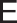 Casa Editrice Scolastica Lombardi s.r.l.Via Paterno, 29/e - 00010 Tivoli (Rm) - Tel. 0774.382976 - 0774.530340 - Fax 0774.554300E-mail: info@lombardiscuola.it - Web: www.lombardiscuola.itRegistri e StampatiCancelleria e Articoli per Ufficio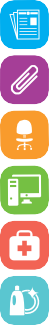 Arredi Scolastici e per UfficioInformatica e TecnologiaMateriale SanitarioMateriale per l’igiene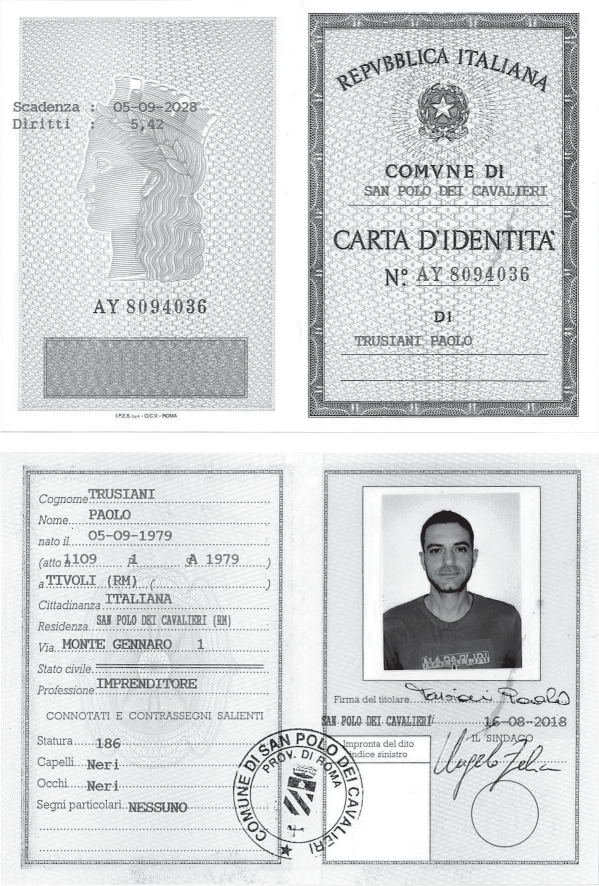 